Catapult Lab part I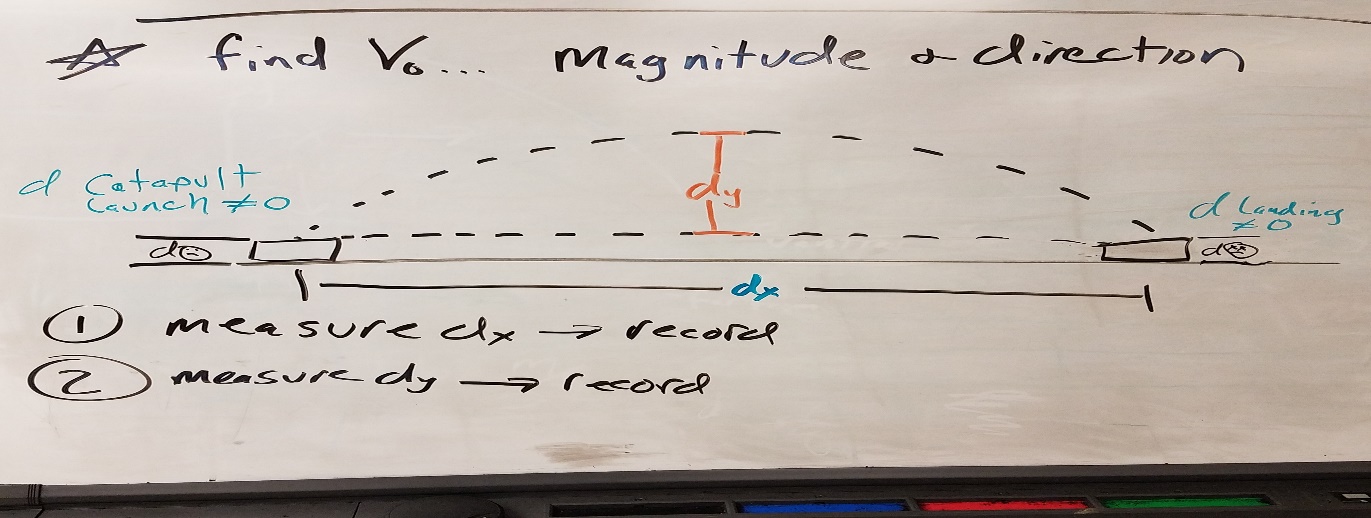 Shoot until consistent. Measure dx and dy and record, in a data table.Solve for t1 and hang time (total time)Solve for vox.Use equation 3 to solve for voy.Use trigonometry or pathagmorian theorem to solve for vo.Solve for Θ, (Theta) (The angle) (you have to use trig now!!!)_If photogate is available, compare your voy with photogate.  (not gonna happen)If there is time, try to knock down as many guys as you can in 10 launches & find your catapult’s max dx and dy.